MINISTÉRIO DA EDUCAÇÃO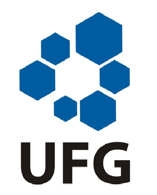 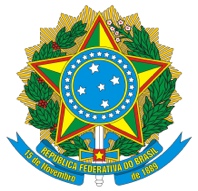 UNIVERSIDADE FEDERAL DE GOIÁSESCOLA DE AGRONOMIAPROGRAMA DE PÓS-GRADUAÇÃOEM GENÉTICA E MELHORAMENTO DE PLANTASPLANO DE CURSO E ACOMPANHAMENTO DISCENTE - 1º Semestre – 2018Discente: Orientador(a): Nível: () Mestrado () DoutoradoLinha de Pesquisa: Data de ingresso no PGMP (mês/ano): Data prevista para o Seminário de Acompanhamento de Projetos (mês/ano): Data de ingresso mais doze (12) meses para Mestrado e mais vinte e quatro (24) meses para Doutorado.Data prevista para o Exame de Qualificação (mês/ano): Data de ingresso mais vinte e um (21) meses para Mestrado e mais quarenta e quatro (44) meses para Doutorado.Data prevista para a Defesa de Dissertação/Tese (mês/ano): Data de ingresso mais vinte e quatro (24) meses para Mestrado e mais quarenta e oito (48) meses para o Doutorado.Bolsa: (   ) Não possui    (   ) CAPES    (   ) CNPq   (   ) FAPEG    (   ) Outra – indicar: Data de início da bolsa (mês/ano): Data prevista para o término da bolsa (mês/ano): Duração máxima de vinte e quatro (24) meses para Mestrado e de trinta e seis (36) meses para o Doutorado. Porém, o período de bolsa pode ser menor, caso a data limite de duração do curso ocorrer antes da data prevista para o término da bolsa.Disciplinas, Atividades Complementares, Estágio DocênciaListar as disciplinas cursadas, as atividades complementares e as atividades de estágio docência realizadas no semestre. Caso seja a primeira matrícula, indicar uma sugestão de disciplinas por semestre para a totalização do limite mínimo de 24 créditos para o Mestrado e 28 créditos para o Doutorado.Produção Intelectual DiscenteListar as publicações (resumos, painéis, artigos, capítulos de livros, etc.) realizadas no semestre, seguindo as Normas Internas do PGMP, especificamente, o Apêndice D – Referências bibliográficas: conceito e normalização. Importante: para a elaboração do relatório anual para a avaliação do PGMP pela CAPES é necessário indicar o CPF de cada autor, além dos nomes estarem por extenso, sem abreviaturas.Acompanhamento do Projeto de PesquisaApresentar um resumo da execução do projeto de pesquisa no semestre: resultados preliminares, dificuldades encontradas, mudanças no projeto inicial e atualização do cronograma de execução.Avaliação do Discente pelo OrientadorAvaliar o desempenho do discente e as atividades desenvolvidas no semestre.